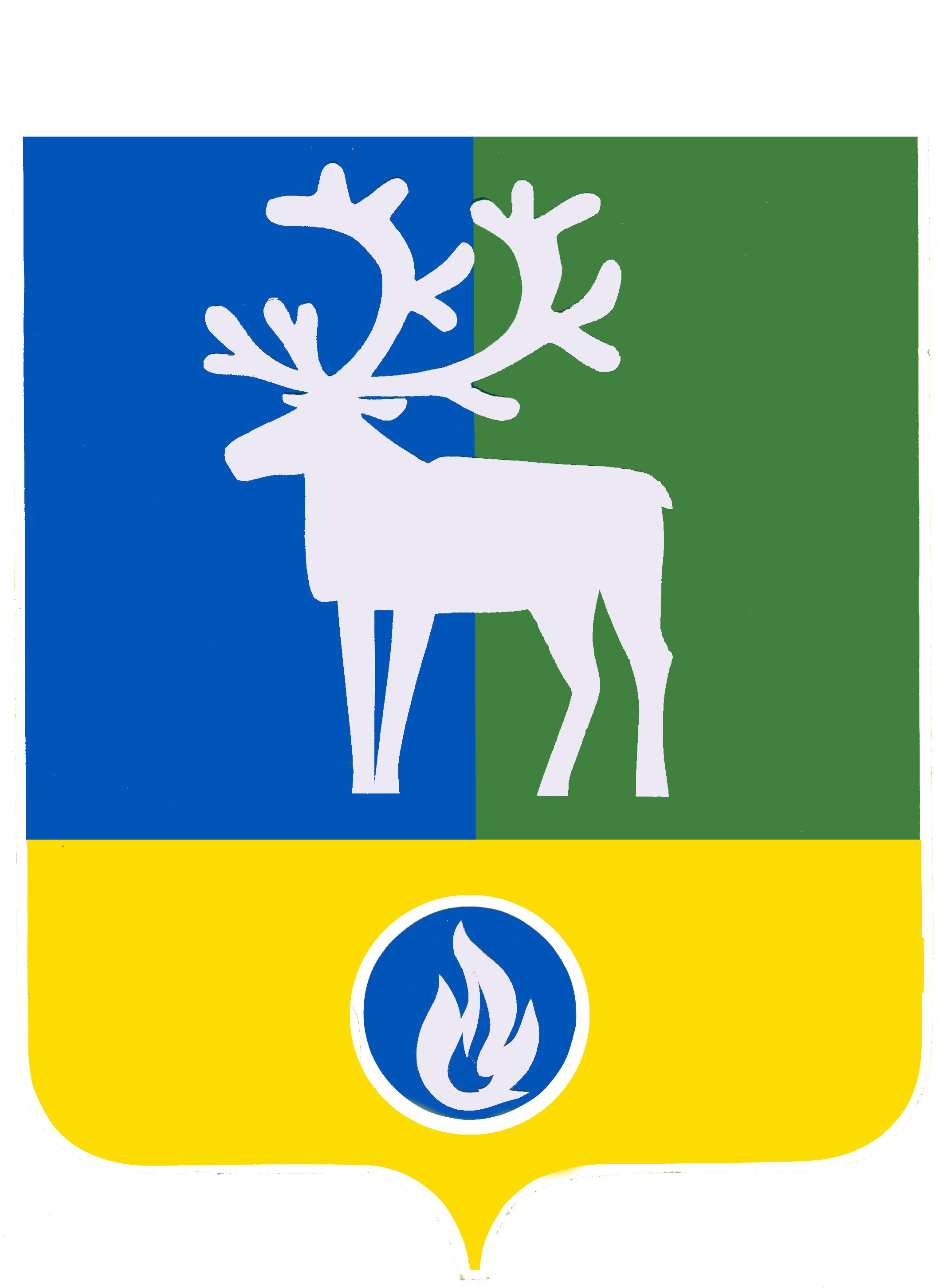 СЕЛЬСКОЕ ПОСЕЛЕНИЕ  КАЗЫМБЕЛОЯРСКИЙ РАЙОН ХАНТЫ-МАНСИЙСКИЙ АВТОНОМНЫЙ ОКРУГ – ЮГРААДМИНИСТРАЦИЯ СЕЛЬСКОГО ПОСЕЛЕНИЯКАЗЫМПОСТАНОВЛЕНИЕот 11 января 2024 года                                                                                       № 1Об отчетах главы сельского поселения Казым о своей деятельности и результатах деятельности администрации сельского поселения Казым за 2023 годНа основании статьи 14 Федерального закона от 06 октября 2003 года  № 131-ФЗ «Об общих принципах организации местного самоуправления в Российской Федерации», решения Совета депутатов сельского поселения Казым от 17 октября  2007 года № 11 «Об утверждении Положения о порядке осуществления контроля за исполнением органами местного самоуправления и должностными лицами местного самоуправления сельского поселения Казым полномочий  по решению вопросов местного значения»:1. Утвердить отчет главы сельского поселения Казым о своей деятельности за 2023 год согласно приложению 1 к настоящему распоряжению.2. Утвердить отчет главы сельского поселения Казым о результатах деятельности администрации сельского поселения Казым за 2023 год согласно приложению 2 к настоящему распоряжению.3. Опубликовать настоящее постановление в бюллетене «Официальный вестник сельского  поселения Казым».4./ Настоящее постановление вступает в силу после его подписания.Глава сельского поселения Казым                                                                      А.Х.НазыроваПРИЛОЖЕНИЕ 1к постановлению администрации сельского поселения Казым                           от 11 января 2024 года № 1_ О Т Ч Е Тглавы сельского поселения Казым о своей деятельности за 2023 годВ соответствии с Федеральным законом от 6 октября 2003 года № 131-ФЗ «Об общих принципах организации местного самоуправления в Российской Федерации»             и уставом сельского поселения Казым глава сельского поселения является высшим должностным лицом местного самоуправления сельского поселения Казым и возглавляет администрацию сельского поселения Казым.В течение 2023 года глава сельского поселения Казым (далее – глава поселения) обеспечивал в соответствии с уставом сельского поселения Казым осуществление органами местного самоуправления сельского поселения Казым полномочий по решению вопросов местного значения и отдельных государственных полномочий, переданных органам местного самоуправления федеральными законами и законами Ханты-Мансийского автономного округа – Югры. В отчетном периоде глава поселения представлял сельское поселение Казым и интересы его жителей в отношениях с органами местного самоуправления других муниципальных образований, органами государственной власти, гражданами и организациями. Основной целью работы главы поселения является повышение уровня, и улучшение качества жизни каждого жителя поселения – на основе устойчивого социально-экономического развития.В рамках вверенных полномочий в течение 2023 года происходило активное взаимодействие главы поселения с Правительством Ханты-Мансийского автономного округа – Югры, Администрацией Губернатора Ханты-Мансийского автономного округа – Югры, Ассоциацией Совет муниципальных образований Ханты-Мансийского автономного округа – Югры, Советом при Губернаторе Ханты-Мансийского автономного округа – Югры  по развитию местного самоуправления в Ханты-Мансийском автономном округе – Югре, постоянной комиссией Совета при Губернаторе Ханты-Мансийского автономного округа – Югры по развитию местного самоуправления в Ханты-Мансийском автономном округе – Югре,  главой и администрацией  Белоярского района, Думой Белоярского района седьмого созыва, Советом глав муниципальных образований Белоярского района. Глава поселения активно участвовал в научно-практических конференциях, форумах и других совещаниях, семинарах, заседаниях. Являясь членом комиссии по подготовке общеобразовательных учреждений к летнему оздоровительному сезону и началу учебных занятий, у главы поселения  регулярно на контроле  данный вид деятельности.            В 2023 году главой  поселения  были проведены встречи с жителями поселения: в селе Казым, деревнях Нумто, Юильск, на стойбищах, в оленеводческих бригадах на которых  главе поселения были заданы вопросы, наиболее часто поднимаемые в обращениях граждан: жилищные вопросы, социальной защиты населения, трудоустройства,  вопросы о строительстве дорог, актуальные вопросы жизнедеятельности сельского поселения, нравственного и патриотического воспитания жителей, поддержки тружеников тыла и иные вопросы, касающиеся практически всех сфер жизнедеятельности сельского поселения.Одним из основных направлений работы главы поселения является  нормотворческая деятельность, совершенствование нормативной базы для полноценного осуществления полномочий. В 2023 году главой поселения в пределах полномочий подписано 53 решения Совета поселения и обнародовано в порядке, установленном уставом сельского поселения. Издано 118 постановлений администрации поселения и 272 распоряжений  администрации поселения. Все правовые акты, требующие обнародования, были размещены в средствах массовой информации  в порядке, установленном уставом поселения, а также на официальном  сайте органов местного самоуправления сельского поселения Казым в разделе «Проекты, правовые акты». В рамках реализации полномочий по обеспечению осуществления органами местного самоуправления отдельных государственных полномочий, переданных органам местного самоуправления федеральными законами и законами Ханты-Мансийского автономного округа - Югры на территории сельского поселения организована работа по исполнению следующих переданных государственных полномочий: - по осуществлению первичного воинского учета на территориях, где отсутствуют военные комиссариаты; - по определению перечня должностных лиц, уполномоченных составлять протоколы об административных правонарушениях, предусмотренных законом Ханты-Мансийского автономного округа – Югры; - отдельными государственными полномочиями в сфере государственной регистрации актов гражданского состояния.Глава поселения организовал проведение антикоррупционной и правовой экспертизы муниципальных правовых актов, осуществлял контроль за соблюдением требований устава поселения всеми органами, должностными лицами и муниципальными служащими администрации поселения. Под его руководством выполнялись мероприятия по своевременному направлению решений о внесении изменений в устав поселения на государственную регистрацию, а также сведений, подлежащих включению в региональный регистр муниципальных правовых актов.На основании статьи 28 Федерального закона от 06 октября 2003 года № 131-ФЗ «Об общих принципах организации местного самоуправления в Российской Федерации», статьи 9 устава поселения, в целях обеспечения участия населения поселения в осуществлении местного самоуправления проведены публичные слушания:1) по проекту Совета депутатов сельского поселения Казым «Об исполнении бюджета сельского поселения Казым за 2022 год» –1;2) по проекту решения Совета депутатов поселения «О бюджете на 2024 год и плановый период 2025 и 2026 годов»  –1;3) по проекту о внесении изменений в устав сельского поселения Казым - 2.Глава  поселения  в течение 2023 года осуществлял прием граждан по личным вопросам, рассматривал предложения, заявления и жалобы граждан. За отчетный 2023 год  главой  поселения  проведено 52 приема  граждан по личным вопросам, на которых рассмотрены коммунально-бытовые вопросы, трудоустройства, жилищные вопросы. Все обращения рассмотрены в установленные сроки, заявителям направлены ответы.	В соответствии с Положением о порядке осуществления контроля за исполнением органами местного самоуправления и должностными лицами местного самоуправления сельского поселения Казым полномочий по решению вопросов местного значения, утвержденным решением Совета депутатов сельского поселения Казым от 17 октября 2007 года № 11, 28 январе 2022 года, была проведена встреча граждан, проживающих в поселении, на котором был заслушан отчет главы поселения о деятельности администрации поселения за 2022 год. В соответствии со статьей 14.1 Федерального закона от 6 октября 2003 года  № 131-ФЗ «Об общих принципах организации местного самоуправления в Российской Федерации», статьей 3.1 устава поселения органы местного самоуправления поселения имеют право на решение вопросов, не отнесенных к вопросам местного значения поселений.  В течение 2023 года глава поселения совершал нотариальные действия на основании статьи 37 Основ законодательства Российской Федерации о нотариате и Инструкции  о порядке совершения нотариальных действий главами местных администраций поселений и специально уполномоченными должностными лицами местного самоуправления поселений, главами местных администраций муниципальных районов и специально уполномоченными должностными лицами местного самоуправления муниципальных районов, утвержденной приказом Министерства юстиции Российской Федерации от 06 июня 2017 года № 97. Глава поселения осуществлял функции распорядителя бюджетных средств при исполнении местного бюджета и в пределах своей компетенции заключал договоры от имени администрации поселения.На протяжении отчетного года решались вопросы финансирования в установленном порядке муниципальных учреждений. На территории поселения свою деятельность осуществляет два муниципальных автономных учреждения культуры сельского поселения Казым, финансируемые за счет средств местного бюджета. 	 В рамках сотрудничества с Центром занятости населения и центром профессиональной подготовки и занятости подростков, главой поселения оказывалось содействие в трудоустройстве неработающих граждан сельского поселения, обеспечение их общественными работами, а также трудоустройство молодежи и подростков.	Глава поселения оказывал помощь в проведении организационных мероприятий с целью реализации мер по погашению задолженности и привлечению к налоговой ответственности граждан, уклоняющихся от уплаты налогов, глава поселения оказывал помощь работникам ИФНС и судебным приставам.В целях информирования населения, глава поселения сотрудничал с Белоярским информационным центром «Квадрат» в части дополнительного распространения на территории поселка районной газеты «Белоярские вести» и бюллетеня «Официальный вестник сельского поселения Казым».В течение года проводился комплекс мер по созданию и повышению готовности материально-технической базы в целях гражданской обороны и защиты населения от чрезвычайных ситуаций. 	Действующая структура администрации поселения, утвержденная решением Совета депутатов, обеспечивает оптимальный режим работы администрации поселения, решает вопросы эффективного управления муниципальным хозяйством, решения вопросов местного значения поселения и осуществления отдельных государственных полномочий, переданных федеральными законами, законами Ханты-Мансийского автономного округа – Югры.На сегодняшний день активно продолжается внедрение информационных технологий в деятельность органов местного самоуправления поселения, обновляется персональная компьютерная техника, оборудование, отвечающие современным требованиям. Повышается компьютерная грамотность сотрудников и удельный вес документов, обрабатываемых в информационных системах. Локальные компьютерные сети объединены в единое информационное пространство.	Глава поселения в течение 2023 года руководил деятельностью Совета депутатов, осуществлял контроль над подготовкой к заседаниям, соблюдением своевременного подписания протоколов заседаний, решений и других документов, координировал деятельность постоянных  комиссий Совета депутатов.В 2023 году проведено 6 заседаний Совета депутатов, на которых депутатами рассмотрены и принято 53 решения. Документы подписывались и публиковались в бюллетене «Официальный вестник сельского поселения Казым» в течение 10 дней со дня их принятия, нарушений сроков подписания и опубликования (обнародования) в 2023 году не было.	Глава поселения предпринимал усилия для расширения межмуниципального сотрудничества, проводил работу по привлечению благотворительных средств для решения вопросов местного значения, осуществлял контроль за рассмотрением документов о награждении, своевременной работой с обращениями граждан.Проводилась работа с Ассоциацией «Совет муниципальных образований Ханты-Мансийского автономного округа – Югры», членом которой является муниципальное образование сельское поселение Казым. 	В 2023 году по представлению главы поселения о награждении за выдающиеся заслуги граждан в реализации социальной и экономической политики сельского поселения, культурно - просветительской и общественной деятельности, развитии местного самоуправления были награждены почетной грамотой, дипломом и благодарностью Ассоциации «Совета муниципальных образований Ханты-Мансийского автономного округа – Югры» три жителя поселения и два учреждения, а также индивидуальный предприниматель, благодарственной грамотой главы Белоярского района – один житель, грамотой главы сельского поселения Казым – 7 жителей поселения.	Под руководством главы поселения в 2023 году муниципальное образование сельское поселение Казым заняло 2 место в районном смотре-конкурсе по итогам работы органов местного самоуправления сельских поселений «Лучшее сельское поселение Белоярского района».__________ПРИЛОЖЕНИЕ 2к постановлению администрации сельского поселения Казым                           от 11 января 2024 года № 1О Т Ч Ё Тглавы сельского поселения Казым о результатахдеятельности администрации сельского поселения Казымза 2023 годСоциально-экономическое развитие сельского поселения КазымОсновными направлениями деятельности администрации сельского поселения Казым (далее – администрация поселения) в 2023 году являлись решение вопросов местного значения и полномочий по осуществлению отдельных государственных полномочий, повышению качества бюджетного планирования, изысканию дополнительных возможностей для увеличения собственных доходов, улучшению благосостояния и качества жизни населения, созданию условий для комфортного проживания, сохранению историко-культурного наследия и культурных традиций всех народов, проживающих на территории сельского поселения Казым (далее – сельское поселение), поддержке и развитию творческого и интеллектуального потенциала и талантов жителей сельского поселения, содействию духовному и национально-культурному развитию коренных малочисленных народов,  формированию оптимальной структуры администрации поселения для выполнения полномочий, возложенных на органы местного самоуправления федеральным и окружным законодательством, информационному обеспечению деятельности органов местного самоуправления в средствах массовой информации, взаимодействию с правоохранительными органами в целях укрепления общественной безопасности.Экономическую основу местного самоуправления сельского поселения составляют находящееся в муниципальной собственности имущество сельского поселения, средства местного бюджета, а также имущественные права сельского поселения.Социально-экономическое развитие сельского поселения в последние годы характеризуется позитивными процессами по многим направлениям деятельности. В целях реализации первоочередных задач социально-экономического                развития сельское поселение Казым принимает участие в реализации  национальных проектов. Численность постоянного населения по оперативным данным статистической отчетности по состоянию на 01.01.2024 составляет 1522 человека, в разрезе по населенным пунктам проживают: в селе Казым – 1198 человек, в деревне Юильск – 107 человек, в деревне Нумто – 217 человек. Зарегистрировано 439 хозяйств.    Основная доля населения приходится на коренные малочисленные народы Севера, численность которых составляет 1110 человек, из них: ханты – 931 человек, манси – 3 человека, ненцы – 170 человек, но помимо них в поселении проживают и другие национальности: коми,  русские, татары, коми, украинцы, белорусы, башкиры и т.д., численность которых составляет – 389 человек.Рождаемость на территории сельского поселения Казым в 2023 году составила – 16 новорожденных. Число умерших составило16 человек.Динамика показателей демографической ситуацииВ сельском поселении Казым расположено 17 организаций вместе с филиалами. В экономике сельского поселения занято 639 человек, работающих на предприятиях и в учреждениях, 20 человек, занятых индивидуальным трудом и работающих по найму у индивидуальных предпринимателей.Сельскохозяйственным предприятием на территории поселения является  АО «Казымская оленеводческая компания» (далее – компания).           Производство мяса оленины  составило в сезон убоя 2023 годов 22,6 тонн, произведено 5605 банок мясных консервов. Поголовье оленей на конец года -7985 головы.       Отрасль имеет существенную поддержку из бюджета Ханты-Мансийского автономного округа – Югры. Так в 2023 году на поддержку АО «Казымская оленеводческая компания» были предоставлены субсидии на содержание поголовья северных оленей в объёме в объёме 7,9 млн. рублей, что больше, чем в 2022 году на 25 %.  В конце 2022 года предоставлена субсидия на снижение кредиторской задолженности в сумме 13,6 млн.руб. В декабре 2023 года подписано соглашение о выделении с бюджета округа субсидии в виде вклада в имущество не увеличивающий уставный капитал на сумму 12 169 700 руб., которые  будут направлены уже в 2024 году на приобретение оборудования для забоя северных оленей и модернизации старого холодильного оборудования. Так же планируется за счёт использования имеющегося цеха по приготовлению кормов для клеточного звероводства начать производство экструдированных  кормов. Из бюджета Белоярского района ежегодно, в том числе в 2023 году, компенсируются затраты на переработку мяса оленей на мясные консервы – 0,5 млн. рублей.Северное оленеводство на сегодня развивается благодаря самоотверженному труду оленеводов. Двенадцать работников и ветеранов оленеводов сельского поселения Казым имеют почётное звание автономного округа – Югры «Почётный оленевод Ханты-Мансийского автономного округа – Югры». В 2023 году такое же звание присвоено оленеводу АО «Казымская оленеводческая компания» - Каневу Михаилу Александровичу. Оленеводы сельского поселения Казым ежегодно участвуют в конкурсах профессионального мастерства среди оленеводов Ханты-Мансийского автономного округа - Югры на кубок Губернатора Югры. В 2023 году Белоярский район представляли семь участников, в том числе один участник от акционерного общества «Казымская оленеводческая компания», три участника представляли крестьянские (фермерские) хозяйства и три оленевода частника. По итогам конкурсов 2022 и 2023 годов профессионального мастерства по производственным показателям в северном оленеводстве все три первых места заняли представители Белоярского района.Кроме оленеводческой компании на территории сельского поселения Казым осуществляют хозяйственную деятельность:Общины коренных малочисленных народов Севера – 5 организаций («Осетные», «Ильбигорская», «Мувенглор», «ПотумСоим (холодный ручей)»; «Нярса (Метка)»);индивидуальные предприниматели - 14 человек;крестьянские (фермерские) хозяйства - 6 хозяйств;          самозанятые – 89 человек (Казым – 61 чел., Нумто – 22 чел., Юильск – 6 чел.);оленеводы частники – 35 хозяйств.         Важную роль в социально-экономическом развитии поселения играет малый и средний бизнес. Развитие этого сектора экономики, обеспечивает не только рост производства, но и создание новых рабочих мест, повышение благосостояния населения.        Сферу малого и среднего предпринимательства на территории сельского поселения Казым в 2023 году представляют 17  индивидуальных предпринимателей. Сферу потребительского рынка сельского поселения Казым  в 2023 году представляют 8 магазинов розничной торговли (в селе Казым 6 магазинов, по 1 в д.Юильск,д. Нумто). Потребности населения в продовольственных и непродовольственных товарах обеспечиваются микропредприятиями торговли разных форм собственности.         Бюджетных организаций на территории сельского поселения – 9, в них трудятся 191 человек.         На территории сельского поселения функционирует Казымская участковая больница  бюджетного учреждения  Ханты-Мансийского автономного округа - Югры «Белоярская  районная больница» на13 коек круглосуточного пребывания, мощность поликлиники 33 посещения в сутки, и фельдшерско-акушерские пункты в деревне Нумто, деревне Юильск.        В сельском поселении Казым находится одно муниципальное автономное дошкольное образовательное учреждение Белоярского района «Детский сад «Олененок» на 80 мест, количество посещающих полный день 33 ребенка, также  21 ребенок посещает детский сад в группе кратковременного пребывания (12 детей в Казыме, 9 в деревне Нумто). Общеобразовательные услуги на территории сельского поселения Казым оказывает одно муниципальное автономное общеобразовательное учреждение Белоярского района «Средняя общеобразовательная школа с. Казым»  на 220 мест. Численность учащихся на 01 сентября 2023 года составила 173.Культурно-досуговые учреждения поселения включают в себя: муниципальное автономное учреждение культуры Белоярского района «Белоярская централизованная библиотечная система» библиотека имени М.К.Волдиной;класс п. Казым муниципального автономного учреждения дополнительного образования в области культуры Белоярского района «Детская школа искусств  г. Белоярский»;муниципальное автономное учреждение сельского поселения Казым «Центр культуры и спорта «Прометей» мощностью 200 мест (три дома культуры Казым, Юильск, Нумто);муниципальное автономное учреждение культуры сельского поселения Казым «Центру историко-культурного наследия «Касум ёх»На территории сельского поселения Казым функционирует аптека, структурное подразделение Казым Белоярский почтамт УФПС  Ханты-Мансийского автономного округа – Югры филиал ФГУП «Почта России», Ханты-Мансийское отделение Сбербанка РФ. В целях повышения компьютерной грамотности населения в рамках реализации программы «Электронная Югра» в   библиотеке  действует центр общественного доступа, где любой гражданин может получить бесплатный доступ к правовой, нормативной, социальной информации, воспользоваться услугами электронной почты, работать с документами в электронном виде, получить бесплатную консультацию в области компьютерной грамотности.        Подводя итоги 2023 года, стоит отметить, что год  был очень  сложный.         Сегодня самый важный вопрос в каждом поселении  – участие наших земляков в специальной военной операции, поддержка и оказание помощи их семьям.      Из нашего поселения в зоне проведения специальной военной операции участвует   22  жителя.       Администрация поселения, жители поселения не остается в стороне от решения вопросов, которые беспокоят сегодня семьи мобилизованных земляков.       Неравнодушными жителями нашего поселения собирается и отправляется в зону проведения специальной военной операции гуманитарная помощь: продуктов питания, средств обмундирования, снаряжения и медицинских препаратов, вещи быта для воинов. Формирование и исполнение бюджета сельского поселения КазымБюджет сельского поселения подготовлен в соответствии с требованиями Бюджетного кодекса Российской Федерации, Закона Ханты-Мансийского автономного округа – Югры от 10 ноября 2008 года № 132-оз «О межбюджетных отношениях в Ханты-Мансийском автономном округе – Югре», решения Совета депутатов от 25 ноября 2008 года № 5 «Об утверждении Положения об отдельных вопросах организации и осуществления бюджетного процесса в сельском поселении Казым.В соответствии с пунктом 2 статьи 172 БК формирование бюджета поселения на 2023 год основывалось:- на положениях  Бюджетного послания Президента Российской Федерации;- на прогнозе социально-экономического развития поселения на 2023 год и плановый период 2024 и 2025 годов, одобренном постановлением администрации поселения от 23.10.2023 № 88 «О прогнозе социально-экономического развития сельского поселения Казым на 2023 год и плановый период 2024 и  2025 годов»;- на основных направлениях бюджетной и налоговой политики поселения на 2023 год и плановый период 2024 и 2025 годов, одобренном постановлением администрации поселения от 27.10.2023 № 91 «Об основных направлениях бюджетной и налоговой  политики сельского поселения Казым на 2024 год и плановый период 2025 и 2026 годов и прогнозе основных характеристик бюджета сельского поселения Казым на 2024 год и плановый период 2025 и 2026 годов»;- на муниципальной программе сельского поселения. Параметры, заложенные в бюджете сельского поселения, в полной мере направлены на обеспечение стабильности и устойчивости бюджетной системы, повышение эффективности и результативности бюджетных расходов. В качестве основных приоритетов бюджетных расходов определено безусловное выполнение выплаты заработной платы работникам бюджетной сферы, повышения качества жизни населения, реализация мер, направленных на стабилизацию ситуации на рынке труда.Межбюджетная политика направлена на обеспечение сбалансированности бюджета поселения, создание стимулов по наращиванию налоговой базы бюджета поселения, повышение инициативы и ответственности при осуществлении бюджетного процесса в поселении.В соответствии с соглашениями о передаче осуществления части полномочий органов местного самоуправления сельского поселения органам местного самоуправления Белоярского района и о передаче осуществления части полномочий органов местного самоуправления Белоярского района органам местного самоуправления сельского поселения (далее – соглашения) иные межбюджетные трансферты на исполнение переданных полномочий носят строго целевой характер.Бюджет сельского поселения на 2023 год сформирован и утвержден: по доходам в сумме  55  млн. 989 тыс.586,50 рублей, по расходам – 63 млн. 103 тыс. 097,86 рублей.	Формирование доходной базы бюджета сельского поселения на 2023 год осуществлено на основе действующего федерального и регионального, бюджетного и налогового законодательства, с учетом нормативных правовых требований Бюджетного и Налогового кодексов Российской Федерации, нормативных правовых актов органов местного самоуправления, изменений и дополнений к ним.Основным налоговым источником формирования доходной части бюджета сельского поселения в 2023 году является налог на доходы с физических лиц, земельный налог, налог на имущество, доходы по государственной пошлине за совершение нотариальных действий должностными лицами органов местного самоуправления, уполномоченными в соответствии с законодательными актами Российской Федерации на совершение нотариальных действий.Налог на доходы физических лиц является федеральным, в условиях Бюджетного кодекса он зачисляется  по нормативу отчисления в бюджет сельского поселения в размере 10 %. В группу неналоговых доходов включаются следующие доходы:1) доходы от использования имущества, находящегося в государственной и муниципальной собственности:2) доходы от продажи материальных и нематериальных активов: Помимо доходов, администрируемых на территории сельского поселения в бюджете поселения предусматриваются проектируемые объемы межбюджетных трансфертов с учетом средств федерального бюджета:- дотация из районного фонда финансовой поддержки поселений на выравнивание бюджетной обеспеченности поселений района;- субвенции бюджетам поселений на государственную регистрацию актов гражданского состояния;- субвенции бюджетам поселений на осуществление первичного воинского учета на территориях, где отсутствуют военные комиссариаты;- иные межбюджетные трансферты.Расходная часть бюджета сельского поселения является инструментом для решения вопросов местного значения органами  местного самоуправления сельского поселения и включает  общегосударственные вопросы, вопросы по национальной обороне, вопросы культуры и кинематографии и вопросы жилищно-коммунального хозяйства. По разделу «Общегосударственные вопросы»бюджетные ассигнования направлены на функционирование главы сельского поселения Казым (далее – глава поселения), администрации поселения и другие общегосударственные вопросы.В раздел «Общегосударственные вопросы» включены расходы на денежное содержание лиц, замещающих муниципальные должности, и лиц, замещающих должности муниципальной службы и оплаты труда лиц, занимающих должности, не отнесенные к должностям муниципальной службы, и осуществляющих техническое обеспечение деятельности муниципальных органов. Эти расходы спланированы в соответствии с действующими нормативными правовыми актами с соблюдением норм, установленных постановлением Правительства Ханты-Мансийского автономного округа – Югры от 23 августа 2019 года № 278-п «О нормативах формирования расходов на оплату труда депутатов, выборных должностных лиц местного самоуправления, осуществляющих свои полномочия на постоянной основе и муниципальных служащих в Ханты-Мансийском автономном округе – Югре».В раздел «Общегосударственные вопросы» также включены средства резервного фонда администрации поселения, предусмотренные на финансовое обеспечение непредвиденных расходов, в том числе на проведение аварийно - восстановительных работ и иных мероприятий, связанных с ликвидацией последствий стихийных бедствий и других чрезвычайных ситуаций, на 2023 год.В 2021 году была разработана и утверждена муниципальная программа «Реализация полномочий органов местного самоуправления сельского поселения Казым». Ежеквартально осуществлялся анализ исполнения муниципальных программ, проводилась оценка эффективности использования финансовых средств. Проводимый ежеквартальный и ежегодный мониторинг за ходом реализации целевых программ позволяет сопоставить объемы финансирования мероприятий с достигнутыми результатами.В раздел «Национальная оборона» включены расходы на осуществление первичного воинского учета в территориях, где отсутствуют военные комиссариаты (средства федерального бюджета из регионального фонда компенсаций, переданные бюджету Белоярского района и собственные средства бюджета сельского поселения).В рамках раздела «Национальная безопасность и правоохранительная деятельность» проводится финансирование мероприятий по предупреждению и ликвидации последствий чрезвычайных ситуаций и стихийных бедствий, для создания аварийно-технического запаса.В составе расходов по данному разделу предусмотрены ассигнования из регионального фонда компенсаций на осуществление полномочий по государственной регистрации актов гражданского состояния.	По разделу «Национальная экономика» предусмотрены расходы на услуги в области информатизации и связи (приобретение компьютерной техники, сервисного оборудования, расходы на приобретение и обновление, обслуживание программных продуктов, услуги интернета, услуги связи) для обеспечения деятельности органов местного самоуправления. 	 По разделу «Жилищно-коммунальное хозяйство» предусмотрены расходы на проведение мероприятий по озеленению,  уличному освещению и прочим мероприятиям в рамках благоустройства сельского поселения. В составе расходов по данному разделу предусмотрена компенсация выпадающих доходов организациям, предоставляющим населению услуги водоотведения, не обеспечивающим возмещение издержек.	По разделу «Культура и кинематография» предусмотрены средства для исполнения полномочий по созданию условий для организации досуга и обеспечения жителей поселения услугами организаций культуры. Расходы направлены на функционирование муниципальных автономных учреждений сельского поселения Казым «Центр культуры и спорта «Прометей» и "Центр историко-культурного наследия "Касум ёх"(далее – МАУ «ЦКиС «Прометей»,МАУКЦИКН"Касум ёх").            По разделу «Физическая культура и спорт» предусмотрены средства для исполнения полномочий по созданию условий  массового спорта и обеспечения жителей поселения услугами физической культуры. Фактически в бюджет сельского поселения за 2023 год поступило 56 млн. 563 тыс.  745,58 рублей, или 101,03% к плану года, в том числе: налоговые доходы – 5 млн. 208 тыс. 805 рублей 79 коп, государственная пошлина – 6 тыс.050 рублей, доходы от сдачи в аренду имущества – 899 311,18 рублей,  иные доходы – 374 484, 52 рублей, безвозмездные денежные поступления – 50 075094,09.Расходная часть бюджета на 2023 год утверждена в сумме  63 млн.103 тыс.097, 86 рублей.Исполнение расходов составило 60 949 300,71 рублей – 96,6 %.По отраслям расходы бюджета распределены следующим образом: глава поселения – 3 670697,76 рублей; центральный аппарат –12 871 279214 рублей, муниципальная программа  «Развитие муниципальной службы»  – 44 786,00 рублей;мероприятия «Защита населения от чрезвычайных ситуаций, обеспечение первичных мер пожарной безопасности и безопасности людей на водных объектах»  – 48 798,83 рублей;осуществление первичного воинского учета на территориях, где отсутствуют военные комиссариаты – 171 492,47  рублей;осуществление полномочий по государственной регистрации актов гражданского состояния – 22 600,00 рублей;функционирование законодательных органов государственной власти и представительных органов муниципальных образований – 10 000,00 рублей;благоустройство – 3 361 035, 51 рублей,  в том числе:прочие мероприятия – 2 158 806,47 рублейозеленение – 53 100,00 рублейуличное освещение – 1 149 129,44 рублейжилищное хозяйство – 1 443987, 95коммунальное хозяйство – 7 317 135,80функционирование учреждений культуры – 23 785 090, 28 рублей;и спорта  -   1 555 662 рублей;оценка недвижимости, признание прав и регулирование отношений по государственной и муниципальной собственности (расходы на содержание муниципальной собственности) – 703 798,96 рублей;отдельные мероприятия в области информационно-коммуникационных технологий и связи –606 776, 72 рублей;обеспечение деятельности подведомственных учреждений (коммунальные услуги, содержание имущества) – 766 268,95 рублей; содержание дорог – 3 503 490,86 рублей прочие выплаты по обязательствам государства (льготный проезд, страхование) – 308 543,11 рублей; предупреждение и ликвидация последствий чрезвычайных ситуаций и стихийных бедствий природного и техногенного характера – 11 400 рублей;субсидии на возмещение недополученных доходов и возмещение фактических понесенных затрат в связи с выполнением работ и оказанием услуг – 7 317 135, 80 рублей;другие вопросы в области национальной экономики – 74 594, 97.Остаток денежных средств на счете по состоянию на 01.01.2024 – 2 727  955,23 рублей.В течение 2023 года в администрации поселения на постоянной основе велась работа, и осуществлялись мероприятия, направленные на увеличение налоговых и неналоговых поступлений в местный бюджет. Администрацией поселения совместно  с администрацией Белоярского района, ИФНС по г. Белоярский проведены мероприятия по выявлению и обеспечению постановки на налоговый учет организаций, расположенных на территории муниципального образования, по месту их фактического нахождения и осуществления предпринимательской деятельности.С целью реализации мер по погашению задолженности и привлечению к налоговой ответственности граждан, уклоняющихся от уплаты налогов, администрация поселения оказывала помощь работникам ИФНС и судебным приставам.В ходе исполнения бюджета сельского поселения осуществлялся финансовый контроль в форме санкционирования оплаты денежных обязательств учреждений, проводился мониторинг кредиторской задолженности, ежеквартально анализировалось исполнение бюджета поселения и соответственно вносились уточнения в расходную часть бюджета поселения в целях эффективного и рационального использования бюджетных средств. Расходование средств, предусмотренных в бюджете поселения в виде субсидий и субвенций, осуществлялось в соответствии с целевыми назначениями. Муниципальный заказ и благоустройство поселения          В рамках национального проекта «Жилье и городская среда» в Белоярском районе разработана муниципальная программа «Формирование современной городской среды», куда включены благоустройство дворовых и общественных территорий сельского поселения Казым. В рамках муниципальной программы был разработан дизайн-проект Центральной площади с. Казым. Проектом предусмотрено несколько зон: зона монумента ВОВ – это монумент, газоны, входная зона – это вход в Дом культуры, газоны, освещение; общественная зона – это центральная площадь с основным пунктом притяжения (клумбой, фонтаном, либо скульптурой), зона отдыха – это прогулочная территория со скамейками для кратковременного отдыха и детская игровая зона – площадка с игровыми комплексами, аттракционами для детей младших возрастных групп.             Все эти годы с 2018 по 2023 годы поэтапно выполнялись работы по благоустройству центральной площади. В 2023 году в сельском поселении Казым был реализован инициативный проект благоустройства площади перед школой с.Казым «Ручаты йош» представленный инициативной группой граждан сельского поселения. По результатам участия на реализацию проекта из бюджета сельского поселения было выделено 1 мл. 409 тыс. рублей, вклад населения составил 14,8 тыс. рублей.  В результате реализации проекта были выполнены следующие работы: устройство покрытий из тротуарной плитки, продолжено строительство архитектурной линии с наружной облицовкой, проведены работы по устройству и посеву газона. В перспективе планируется продолжение  благоустройства площади перед школой.Здесь также будет три зоны: входная - это центральная аллея, вход в школу; две спортивные зоны  и зеленая зона. Закупки товаров, работ, услуг для обеспечения муниципальных нужд сельского поселения осуществляются в порядке, предусмотренном Федеральным законом от 05 апреля 2013 года № 44-ФЗ «О контрактной системе в сфере закупок товаров, работ, услуг для обеспечения государственных и муниципальных нужд».В целях реализации норм законодательства Российской Федерации о контрактной системе в сфере закупок товаров, работ, услуг для обеспечения государственных и муниципальных нужд были проведены мероприятия и подготовлена необходимая документация для получения ключей и сертификатов электронных цифровых подписей.По благоустройству поселения в 2023 году заключено 13 договоров на 6 296,76 тыс.руб. Были выполнены работы по обустройству центральной площади, по озеленению территории, работы по обслуживанию уличного освещения и поставке электроэнергии, установке светодиодных светильников, усовершенствованию дорожного покрытия.В 2023 году в зимнее время выполнялись работы по расчистке снега.  Всего на ремонт и содержание дорог местного значения заключено 2 договора на сумму 600 тыс.руб. Также в отчетном году было заключено 2 договора по усовершенствованию дорожного покрытия в селе Казым на сумму 2 млн. 848 тыс. рублей. В рамках муниципальной программы «Реализация полномочий органов местного самоуправления сельского поселения Казым» в 2023 год администрацией поселения всего заключено договоров на поставки товаров, выполнение работ, оказание услуг для муниципальных нужд в количестве 98 договоров на сумму 10 028,4 тыс.руб.По результатам размещения заказов от имени администрации поселения, гражданско-правовых договоров и иных соглашений, заключенных на основании распоряжения администрации поселения, проводилась регистрация муниципальных контрактов на поставку товаров, выполнение работ, оказание услуг, велся реестр муниципальных контрактов. Велась работа по формированию пакетов документов, необходимых при оформлении граждан на временные и общественные работы, ведению табельного учета фактического времени пребывания работников, осуществлению контроля за их своевременной явкой на работу и уходом с работы, нахождением на рабочем месте, составлению актов выполненных работ работников, занятых на временных и общественных работах.Проводимыми мероприятиями по благоустройству территории сельского поселения являются:1) выполнение работ по содержанию тротуаров и улиц;2) выполнение работ по содержанию мест захоронения;3) выполнение работ по посадке цветочных культур и их содержанию;4) оказание услуг по электроснабжению и ремонту сети уличного освещения.Для придания поселения чистого вида и ухоженности, поддержания тротуаров в хорошем эксплуатационном состоянии проводился ряд мероприятий по содержанию, обслуживанию и ремонту уличной сети, объектов благоустройства.В зимний период выполнялась очистка тротуаров от снега и мусора. В весенне-летний период выполнялся ежедневный сбор мусора на территориях поселения. Производилась очистка дорог от грязи и песчаных наносов, подметание. В весенне-летний период также проводились мероприятия по санитарной очистке, благоустройству и озеленению территории поселения. К участию в этих мероприятиях привлекались жители поселения, а также предприниматели и предприятия различных форм собственности, работающие на территории сельского поселения. Организована работа по высадке рассады в цветочные клумбы, содержанию и техническому обслуживанию уличного освещения. Администрация поселения в течение года вела учёт средств на строительство и ремонт объектов благоустройства.В 2023 году проведены мероприятия по осуществлению деятельности по обращению с животными. Заключен и реализован контракт на отлов, транспортировку и передержку вольно гуляющих домашних животных с ИП Журенко Д.А. Управление муниципальным имуществомБалансовая стоимость основных средств муниципальной собственности сельского поселения по состоянию на 31 декабря 2023 года составляет 408 388,2 тыс.руб.В течение 2023 года в Реестр муниципального имущества сельского поселения внесено имущество на сумму 14 853,0 тыс.руб. Из Реестра муниципальной собственности было исключено имущество на общую сумму 58761,6 тыс.руб.В соответствии со статьей 17.1 Федерального закона от 26 июля 2006 года № 135-ФЗ «О защите конкуренции» были заключены договора аренды на нежилые помещения в здании администрации сельского поселения Казым:1. Аренда нежилого помещения площадью 37,2 м2 для оказания услуг почтовой связи – 1 договор.Также в соответствии со статьей 17.1 Федерального закона от 26 июля 2006 года № 135-ФЗ «О защите конкуренции» были проведены торги в форме аукционов на право заключения договоров аренды недвижимого имущества, находящегося в собственности сельского поселения.1. Аренда имущественного комплекса объектов газоснабжения, расположенных на территории сельского поселения Казым – 1 договор;Информационные сообщения о проведении открытых аукционов на право заключения договора аренды было размещено на сайте органов местного самоуправления сельского поселения в сети «Интернет» и на официальном сайте Российской Федерации для размещения информации о проведении торгов.Администрация поселения в течение 2023 года занималась:1) учетом материальных запасов администрации поселения;2) обеспечением контроля за состоянием запасов материалов, регулированием производственного запаса, отпуском материальных ресурсов и их расхождением в подразделениях учреждения по прямому назначению;3) организацией учета движения материальных ресурсов на складах учреждения, принятием участия в проведении инвентаризации материальных запасов;4) обеспечением составления актов списания материальных запасов;5) оформлением документов на отпуск материалов подразделениям учреждения.Жилищно-коммунальное хозяйствоСтабильная работа жилищно-коммунального хозяйства поселения в 2023 году была обусловлена следующими позитивными факторами: бесперебойной работой коммунальных предприятий, предоставлением качественных услуг населению, эффективными методами управления жилищным фондом, совершенствованием договорных отношений, рациональной тарифной политикой, обеспечением жителей комфортностью и безопасностью проживания.В настоящее время в сельском поселении работает 1 управляющая компания ООО «Ремонтно-строительный сервис», и ресурсоснабжающие компании АО «ЮКЭК – Белоярский», МУП «БКС», АО «Газпром энергосбыт Тюмень», АО «Газпром газораспределение Север», а также региональный оператор по обращению с ТКО АО «Югра Экология». Администрация поселения в течение года контролировала деятельность управляющей компании на территории сельского поселения. С началом отопительного сезона аварийных ситуаций на объектах жизнеобеспечения села, в том числе на сетях тепло-, водо-, энергоснабжения, зарегистрировано незначительное количество.Сбор платежей за жилищно-коммунальные услуги в 2023 году составил 106,06 %.	Большое внимание было уделено подготовке объектов жилищно-коммунального хозяйства к работе в осенне-зимних условиях. Все намеченные мероприятия выполнены в полном объеме.	В целях энергосбережения и повышение энергетической эффективности жителями села продолжалась установка внутриквартирных приборов учета (счетчики холодного водоснабжения, приборы учета электроснабжения, теплоснабжения), что позволило гражданам оплачивать услуги по фактическому потреблению.В соответствии с Федеральным законом от 06 октября 2003 года № 131-ФЗ «Об общих принципах  организации  местного  самоуправления  в Российской Федерации», Правилами предоставления коммунальных услуг гражданам, утверждёнными постановлением Правительства Российской Федерации от 06 мая 2011 года № 354 «О предоставлении коммунальных услуг собственникам и пользователям помещений в многоквартирных домах и жилых домов», на  основании  Правил  и  норм  технической  эксплуатации жилищного фонда,  утверждённых  постановлением Государственного комитета Российской Федерации по строительству и жилищно-коммунальному комплексу от 27  сентября  2003 года № 170 «Об утверждении Правил и норм технической эксплуатации жилищного фонда» администрацией поселения своевременно издавались постановления о начале и об окончании отопительного сезона.В 2023 году предоставлялись субсидии на возмещение организациям коммунального комплекса недополученных доходов, связанных с предоставлением коммунальных услуг и был утвержден Порядок предоставления за счет средств бюджета сельского поселения субсидий юридическим лицам (за исключением государственных (муниципальных) учреждений), оказывающим населению жилищно-коммунальные услуги на территории сельского поселения Казым, в 2023 году.Предоставление субсидий в 2023 году осуществлялись в пределах бюджетных ассигнований, предусмотренных решением Совета депутатов от 7 декабря 2022 года № 46 «О бюджете сельского поселения Казым на 2023 год и плановый период 2024 и 2025 годов», в соответствии со сводной бюджетной росписью по подстатье 242 «Безвозмездные и безвозвратные перечисления за исключением государственных и муниципальных организаций» экономической классификации расходов бюджетов Российской Федерации.Муниципальная служба и кадры, осуществление мер по противодействию коррупции         Трудовые правоотношения работодателя и работника в администрации поселения регулируются: Трудовым кодексом Российской Федерации и законодательством  о муниципальной службе.  По состоянию на 1 января 2024 года численность работников администрации поселения составила 13 человек, в том числе: глава поселения, 4  муниципальных служащих, 6 работников, осуществляющих техническое обеспечение деятельности администрации поселения, 2 рабочих.	На отчетную дату в администрации поселения 2 муниципальных служащих имеют высшее образование, среднее профессиональное  образование – 2 человека. Все муниципальные служащие соответствуют квалификационным требованиям, предъявляемым к замещаемым ими должностям. По опыту работы в администрации поселения муниципальные служащие распределены:от 1 до 5 лет - 2 человека;от 5 до 10 лет - 1 человек;от 10 до 15 лет - 0 человек;от 15 до 25 лет - 1 человек.По возрасту муниципальные служащие администрации поселения распределены следующим образом:от 25 до 30 лет – 1 человек;от 30 до 39 лет - 2 человека;от 60 до 65 лет - 1 человек.Для формирования единой базы о прохождении муниципальными служащими сельского поселения муниципальной службы в администрации поселения ведется реестр муниципальных служащих.Организована и проведена диспансеризация 4 муниципальных служащих.В декабре 2023 года прошел аттестацию 1 муниципальный служащий, по результатам которой муниципальный служащий соответствует занимаемой должности.В отчетном году 2 муниципальных служащим присвоен  первый классный чин.В отчетном периоде продолжалась работа по формированию постоянно действующей системы обучения муниципальных служащих. Всего в 2023 году повысили квалификацию 3 муниципальных служащих.            Глава сельского поселения, а также муниципальные служащие в течение 2023 года принимали участие в обучающихся семинарах, видеоконференциях, заседаниях коллегий и комиссий на тему:1) развития местного самоуправления;2) предоставления сведений о доходах, расходах, об имуществе и обязательствах имущественного характера;           3) рассмотрения проектов инициативного бюджетирования сельских поселений, поступивших на конкурсный отбор;4) качества муниципального нормотворчества, проведения экспертизы проектов нормативных правовых актов, а также действующих НПА органов местного самоуправления на предмет выявления рисков нарушений антимонопольного законодательства, соблюдения законодательства об обеспечении доступа к информации о деятельности государственных органов и местного самоуправления;5) «Формирование комфортной городской среды»;6) предотвращения чрезвычайных ситуаций и обеспечения пожарной безопасности;7) «Актуальные вопросы в сфере муниципальной службы».За отчетный период проведена следующая кадровая работа:1. Своевременно рассмотрены заявления работников администрации поселения, по вопросам назначений, перемещений, освобождений и др.2. Подготовлены и изданы распоряжения по кадрам – 126, из них: по командировкам – 8; о предоставлении отпусков – 28; иные – 90.3. Проводилась работа по обновлению и регулярному пополнению банка данных о количественном и качественном составе кадров аппарата.4. Подготовка распоряжений о надбавках за особые условия и выслугу лет муниципальной службы.5. Оформление графика предоставления и использования отпусков.Подготовлено и зарегистрировано 4 трудовых договора и 18
 дополнительных соглашений к трудовым договорам. Оформлено 5 личных дел на принятых и уволенных работников. Осуществлялось ведение 15 трудовых книжек, включая внесение сведений о приеме, переводе, увольнении, повышении квалификации и др. Вносились соответствующие записи в карточки формы Т-2МС муниципальных служащих, Т-2. В течение 2023 года сданы в администрацию Белоярского района отчеты по кадровым вопросам и муниципальной службе.В целях реализации антикоррупционной деятельности проведены следующие мероприятия: 	работа по предварительной сверке полноты и достоверности сведений о доходах, расходах, об имуществе и обязательствах   имущественного характера муниципальных служащих, кандидатов на муниципальную службу, а также сведений о доходах, расходах об имуществе и обязательствах имущественного характера своих супруги (супруга) и несовершеннолетних детей (3 муниципальных служащих – 45 запросов, 2 кандидата- 2 запросов), в результате которой разногласий не выявлено;	организована и проведена профилактическая работа с целью формирования негативного отношения муниципальных служащих к получению подарков в связи с их должностным положением или в связи с исполнением служебных обязанностей;проводится анализ кадрового состава администрации поселения на предмет наличия родственных связей, которые влекут и могут повлечь конфликт интересов среди муниципальных служащих администрации поселения;проводятся разъяснительные беседы по обзору судебной практики по конфликту интересов, изменениями действующего законодательства; с лицами, поступающими на муниципальную службу в администрацию поселения, проводится работа по разъяснению основ антикоррупционного законодательства;организованы курсы повышения квалификации по программе противодействия коррупции муниципальным служащим, ответственным за противодействие коррупции.Муниципальные служащие администрации проинформированы о юридической ответственности за несоблюдение ограничений, запретов, установленных в целях противодействия коррупции, а также касающихся получения подарков:	1) проведена разъяснительная работа по недопущению поведения, которое может восприниматься окружающими как обещание или предложение дачи взятки либо как согласие принять или как просьба о даче взятки;	2) на официальном сайте органов местного самоуправления сельского поселения в подразделе «Противодействие коррупции»:функционирует вкладка «Телефон доверия», где размещено обращение к гражданам о сообщении фактов коррупционной направленности;размещена информация о работе комиссии по соблюдению требований к служебному поведению муниципальных служащих и урегулированию конфликта интересов, которая пополняется и обновляется по мере необходимости; размещена информация о необходимости использования программного обеспечения «Справки БК» при заполнении справок о доходах, расходах, об имуществе и обязательствах имущественного характера;	3) в феврале 2023 года проведены обучающие семинары с муниципальными служащими по правильному заполнению справок о доходах. Всеми муниципальными служащими выполняются требования законодательства о предоставлении сведений о доходах, расходах, об имуществе и обязательствах имущественного характера, а также сведений о доходах, расходах, об имуществе и обязательствах имущественного характера своих супруга (супруги) и несовершеннолетних членов семьи.	Для обеспечения добросовестного и эффективного исполнения муниципальными служащими администрации сельского поселения должностных обязанностей в 2009 году постановлением администрации поселения принят Кодекс профессиональной этики муниципальных служащих администрации сельского поселения Казым (далее – Кодекс), все муниципальные служащие администрации поселения при выполнении служебных обязанностей в течение года соблюдали требования, установленные Кодексом. В целях усовершенствования кадровой работы по профилактике коррупционных правонарушений в администрации поселения был утвержден план кадровой работы по профилактике коррупционных правонарушений в администрации поселения на 2023 год. Вся работа по плану выполнена в полном объеме. Реализация жилищной политикиВ 2023 году основные направления деятельности Правительства автономного округа, администрации Белоярского района и сельского поселения по реализации жилищной политики были направлены на строительство доступного и комфортного жилья, улучшение жилищных условий отдельных категорий граждан. В отчетном году на территории сельского поселения построено два 4х квартирных дома по программе переселения из аварийного жилья.            В установленном порядке ведется учёт граждан, нуждающихся в жилых помещениях по списку № 1 очередности, по которому предоставляются жилые помещения по договорам социального найма, сформированному до 1 марта 2005 года.          Проведена перерегистрация граждан, состоящих в очереди на улучшение жилья.Количество семей по состоянию на 01.01.2024 года, состоящих на учете в качестве нуждающихся в жилых помещениях, предоставляемых по договорам социального найма  из муниципального жилищного фонда по месту жительства в сельском поселении Казым составило 26 семей. Подготовлено проектов и принято решений о предоставлении жилых помещений –12. Заключено договоров: социального найма – 3, коммерческого найма – 2, служебного жилого помещения – 7. Правом бесплатной приватизации жилых помещений в 2023 году воспользовались 5 человек.Информирование населенияВ области развития информационных технологий деятельность администрации поселения в 2023 году была направлена на обеспечение открытости органов местного самоуправления сельского поселения, доступности сельских информационных ресурсов населению.В течение 2023 года в целях информирования населения о деятельности органов местного самоуправления сельского поселения, о важнейших событиях, происходящих в сельском поселении, велось оперативное размещение информации на официальном сайте сельского поселения в сети Интернет.Доступ к информации о деятельности органов местного самоуправления сельского поселения обеспечивался следующими способами:1) обнародование (опубликование) органами местного самоуправления сельского поселения информации о своей деятельности;2) размещение органами местного самоуправления сельского поселения информации о своей деятельности  в информационно-телекоммуникационной сети Интернет;3) размещение органами местного самоуправления сельского поселения информации о своей деятельности в общественно доступных местах (на стендах и досках объявлений и т.п.).Основной объем информации о деятельности органов местного самоуправления сельского поселения (решения Совета депутатов, постановления администрации поселения, отчеты о деятельности администрации поселения и т.д.) размещался в муниципальных средствах массовой информации в бюллетене «Официальный вестник сельского поселения Казым» и размещается на официальном сайте органов местного самоуправления в информационно-телекоммуникационной сети Интернет: http://admkazym.ruОпубликовано в бюллетене «Официальный вестник сельского поселения Казым» 119 МПА сельского поселения: 71 постановления администрации поселения; 48 решений Совета депутатов; иная информация, подлежащая опубликованию.В прошедшем году на официальном web-сайте муниципального образования сельское поселение Казым на странице сайта «Нормативные акты» было размещено 73 постановления администрации поселения, на странице сайта «Решения Совета депутатов» – 51 решений Совета депутатов, на странице сайта «Проекты НПА, антикоррупционная экспертиза» – 96 проектов МНПА.Кроме того, на официальном сайте органов местного самоуправления Белоярского района ведется раздел официального web-сайта муниципального образования сельское поселение Казым со следующими разделами:- «Главная»: «Информация», «Документы»;- «Информация»: «Новости», Анонсы, мероприятия», «Публичные слушания», «Общественные обсуждения», «О поселении», «Фотогалерея»;- «Документы»: «Муниципальные правовые акты», «Проекты, антикоррупционная экспертиза», «Решения Совета депутатов»;- «Местное самоуправление»: «Глава», «Администрация», «Совет депутатов»;- «Услуги»: «Об услугах», «Белоярский МФЦ», «Муниципальные услуги», «Государственные услуги», «Единый портал государственных и муниципальных услуг», «Опрос населения»;- «Приемная»: «Порядок обращений», «Формы обращений», «Обзор обращений», «Личный прием», «Направить обращение», «Мои обращения», «Публичные мероприятия»;- «Контакты»: «Сотрудники», «Телефоны горячих линий», «Организации».В указанных подразделах размещена и поддерживается в актуальном состоянии - муниципальные нормативные правовые акты сельского поселения, решения Совета депутатов сельского поселения, общая информация  о Совете депутатов, информация о нормотворческой деятельности Совета депутатов, сведения о заседаниях Совета депутатов, общая информация о главе поселения и администрации поселения; аналитические доклады и обзоры информационного характера о деятельности главы поселения, администрации поселения; информация, представляющая общественный интерес или затрагивающая личные интересы граждан сельского поселения, в том числе программы, планы социально-экономического развития сельского поселения и информация об их исполнении,  информация о подведомственных учреждениях сельского   поселения, информация о размещении заказов на поставки товаров, выполнение работ, оказание услуг для муниципальных нужд сельского поселения, размещаются анонсы предстоящих в сельском поселении мероприятий, а также информация о проведенных мероприятиях и др.Контроль за реализацией положений Федерального закона от 09 февраля 2009 года № 8-ФЗ «Об обеспечении доступа к информации о деятельности государственных органов и органов местного самоуправления»  осуществляется в соответствии с Порядком организации доступа к информации о деятельности органов местного самоуправления сельского поселения Казым, Ежеквартально проводилась проверка наполняемости сайта.Актуальная информация в подразделе «Противодействие коррупции» на сайте органов местного самоуправления сельского поселения размещалась в течение пяти дней.На сайте органов местного самоуправления сельского поселения создан подраздел «Бюджет и финансы». Информация в подразделе обновлялась в течение 5 рабочих дней со дня принятия МПА. За 2023 год в подразделе размещалась информация об исполнении бюджета сельского поселения за 1 квартал, 1 полугодие, 9 месяцев 2023 года, о формировании бюджета на 2024 год и плановый период 2025-2026 годов.Обновленная информация о муниципальном образовании сельское поселение Казым (устав сельского поселения, структура Совета депутатов и администрации поселения, депутаты представительного органа,  Перечень советов, комиссий, рабочих групп и пр.) направлялась для размещения на Едином официальном сайте государственных органов Ханты-Мансийского автономного округа – Югры.  Согласно Закону Ханты-Мансийского автономного округа – Югры от 24 ноября 2008 года № 138-оз «О регистре муниципальных нормативных правовых актов Ханты-Мансийского автономного округа – Югры» администрацией поселения для включения в регистр муниципальных нормативных правовых актов Ханты-Мансийского автономного округа – Югры  и проведения проверки на соответствие действующему законодательству в Управление государственной регистрации нормативных правовых актов Аппарата Губернатора Ханты-Мансийского автономного округа – Югры направлен 79 МНПА, из них: 29 решений Совета депутатов, 50 постановлений администрации поселения,  а также информация об опубликовании (обнародовании) этих актов. Исполнение государственных полномочий по регистрации актовгражданского состоянияФедеральным законом от 15 ноября 1997 года № 143-ФЗ «Об актах гражданского состояния» делегированы полномочия органам местного самоуправления сельских поселений  на государственную регистрацию рождения, заключения брака,  расторжения брака, установления отцовства, смерти. Регистрацию актов гражданского состояния в сельском поселении осуществляет специально уполномоченное должностное лицо администрации поселения.Деятельность уполномоченного должностного лица администрации поселения в 2023 году была направлена на повышение качества и доступности результатов предоставления государственных услуг по государственной регистрации актов гражданского состояния, соблюдением законности.В 2023 году в сельском поселении всего зарегистрировано 2 акта гражданского состояния, выдано 2 свидетельства, из них: государственная  регистрация  рождения  –  2  (по статистике умерших в 2023 году – 16, зарегистрировано в других органах записи актов гражданского состояния), выдано 2 свидетельства, 2 справки .В течение 2023 года оказывалась помощь гражданам в оформлении заявлений о выдаче повторных свидетельств и справок о государственной регистрации актов гражданского состояния, осуществлялась работа по формированию и ведению электронной базы данных ЗАГС, ежемесячно передавались записи актов гражданского состояния в отдел ЗАГС администрации Белоярского района. Своевременно представлялись в отдел ЗАГС администрации Белоярского района ежемесячные, квартальные, полугодовые и годовые отчеты:по государственной регистрации актов гражданского состояния;о движении гербовых бланков свидетельств государственной регистрации актов гражданского состояния;о взимании государственной пошлины за государственную регистрацию актов гражданского состояния;о количестве поступивших заявлений через портал государственных услуг.Сведения о государственной регистрации актов гражданского состояния и органах, ее осуществляющих, ежеквартально направлялись в Управление ЗАГС Ханты-Мансийского автономного округа – Югры.В 2023 году, как и прежде, приоритетным направлением деятельности уполномоченного должностного лица администрации поселения, осуществляющего регистрацию актов гражданского состояния, является улучшения качества и доступности предоставления услуг по государственной регистрации актов гражданского состояния, повышение правовой культуры населения, реализация государственной политики, направленной на пропаганду семейных ценностей, повышения престижа семьи и брака.Муниципальные программы сельского поселения КазымДля обеспечения эффективных решений системных проблем в области экономического, социального, культурного развития сельского поселения администрацией поселения  была разработана и утверждена муниципальная программа «Реализация полномочий органов местного самоуправления сельского поселения Казым». В течение 2023 года были внесены в программу сельского поселения «Реализация полномочий органов местного самоуправления сельского поселения Казым» изменения в части изменения объемов и источников финансирования, увеличение и изменение мероприятий. Все мероприятия программы выполнены в полном объеме. Ежеквартально осуществлялся анализ исполнения муниципальной программы, проводилась оценка эффективности использования финансовых средств. Проводимый ежеквартальный и ежегодный мониторинг за ходом реализации муниципальной программы позволяет сопоставить объемы финансирования мероприятий с достигнутыми результатами.Организация и предоставление муниципальных услугадминистрацией сельского поселения Казым,а также услуг, оказываемых муниципальными учреждениямисельского поселения КазымВ 2023 году продолжена работа по реализации норм Федерального закона от 27 июля 2010 года № 210-ФЗ «Об организации предоставления государственных и муниципальных услуг». В Региональный реестр муниципальных услуг Ханты-Мансийского автономного округа – Югры включены 12 муниципальных услуг сельского поселения, эти муниципальные услуги размещены на Портале государственных услуг Российской Федерации:1) Принятие на учет граждан в качестве нуждающихся в жилых помещениях;2) Предоставление информации о времени и месте театральных представлений, филармонических и эстрадных концертов и гастрольных мероприятий театров и филармоний, киносеансов, анонсы данных мероприятий;3) Предоставление информации об очередности предоставления жилых помещений на условиях социального найма;4) Предоставление сведений из реестра муниципального имущества;5) Предоставление жилого помещения по договору социального найма в сельском поселении Казым6) Выдача разрешения (согласия) нанимателю жилого помещения муниципального жилищного фонда социального использования на условиях социального найма на вселение других граждан в качестве членов семьи, проживающих совместно с нанимателем;7) Присвоение адреса объекту адресации, изменение и аннулирование такого адреса;8) Предоставление информации об объектах недвижимого имущества, находящихся в муниципальной собственности и предназначенных для сдачи в аренду.9) Признание помещения жилым помещением, жилого помещения непригодным для проживания и многоквартирного дома аварийным и подлежащим сносу или реконструкции»;10) Дача письменных разъяснений налогоплательщикам и налоговым агентам по вопросам применения нормативных правовых актов сельского поселения Казым о местных налогах и сборах»;11) Направление уведомления о планируемом сносе объекта капитального строительства и уведомления о завершении сноса объекта капитального строительства;12) Выдача разрешения на право вырубки зеленых насаждений.В Региональном реестре муниципальных услуг постоянно велась работа по изменению Сводных карточек государственных (муниципальных) услуг, а также велся мониторинг корректного отображения на Портале государственных услуг Российской Федерации сведений, содержащихся в Региональном реестре муниципальных услуг.За истекший 2023 год количество муниципальных услуг, оказанных населению составило73, из них  «Присвоение адреса объекту адресации, изменение и аннулирование такого адреса» – 13; «Предоставление информации о времени и месте театральных представлений, филармонических и эстрадных концертов и гастрольных мероприятий театров и филармоний, киносеансов, анонсы данных мероприятий» – 52; Предоставление жилого помещения по договору социального найма в сельском поселении Казым – 3, Бесплатная передача в собственность граждан Российской Федерации занимаемых ими жилых помещений в муниципальном жилищном фонде (приватизация жилых помещений – 5.В целях повышения качества и доступности предоставления муниципальных услуг проведены следующие мероприятия: - осуществление своевременного принятия, внесения изменений, дополнений, признания утратившими силу муниципальных правовых актов в сфере оказания муниципальных услуг в соответствии с действующим законодательством, в том числе: предоставление услуг в электронной форме; направление межведомственных запросов по предоставляемым услугам; сокращения времени ожидания в очереди и регистрации заявления заявителя о предоставлении муниципальной услуги при личном обращении до 15 минут; -  четкое регламентирование запрета требования от заявителей представления документов и информации или осуществления действий, представление или осуществление которых не предусмотрено НПА.Формами общественного контроля за качеством оказания муниципальных услуг гражданам и организациям в сельском поселении Казым в течение года являлись:1) обеспечение доступа к муниципальным услугам в сети Интернет:- на официальном информационном портале органов местного самоуправления сельского поселения: www.admkazym.ru;- в федеральной государственной информационной системе «Единый портал государственных и муниципальных услуг (функций)» www.gosuslugi.ru;- в региональной информационной системе Ханты-Мансийского автономного округа – Югры «Портал государственных и муниципальных услуг (функций) Ханты-Мансийского автономного округа – Югры» 86.gosuslugi.ru;2) размещение на сайте органов местного самоуправления сельского поселения проектов административных регламентов предоставления муниципальных услуг, проектов МНПА, вносящих изменения в административные регламенты в целях проведения независимой экспертизы.Документооборот и контрольза исполнением нормативных правовых актовВ 2023 году в администрации поселения оформлены  муниципальных актов – 443 документов, из них: постановлений – 118; распоряжений (по основной деятельности и личному составу) – 272; решений – 53.Для проведения правовой и аналитической экспертизы нормативные правовые акты администрации поселения ежемесячно направлялись в прокуратуру г. Белоярский. За истекший период направлено в прокуратуру 85 проектов нормативных правовых актов.В течение 2023 года сектором организационной деятельности администрации поселения проведена правовая экспертиза проектов решений, постановлений, распоряжений, инструкций, положений, правил, договоров их визирование, а также коррупциогенный анализ нормативных правовых актов сельского поселения Казым. Для проведения независимой антикоррупционной экспертизы разработчики проектов НПА обеспечивали размещение их на официальном сайте органов местного самоуправления сельского поселения в сети Интернет.  Всего за 2023 год размещено 96 проектов  НПА.Все принятые НПА органов местного самоуправления сельского поселения, подлежащие опубликованию (обнародованию) направлялись на публикацию в бюллетень «Официальный вестник сельского поселения Казым». В регистр муниципальных нормативных правовых актов в 2023 году было направлено 79 МНПА, из них: 29 решений Совета депутатов, 50 постановлений администрации поселения,  а также информация об опубликовании (обнародовании) этих актов. Проведена работа по приведению Устава сельского поселения Казым в соответствие с действующим законодательством о местном самоуправлении. Внесенные изменения зарегистрированы в Управлении Минюста Российской Федерации по Ханты-Мансийскому автономному округу – Югре.В соответствии с номенклатурой дел по Совету депутатов, избирательной комиссии и администрации поселения ведется 204 дела, из них: 41 дел по Совету депутатов и избирательной комиссии сельского поселения; 163дела по администрации поселения. В 2023 году составлены описи дел постоянного срока хранения за 2020 год в количестве 32 единиц хранения, из них: 10 единиц хранения по Совету депутатов;  22 единиц хранения по администрации поселения.  В администрации поселения ведется похозяйственный учет путем внесения данных в похозяйственные книги.            Проведен похозяйственный учет путем сплошного обхода хозяйств поселения. По состоянию на 1 января 2024 года в сельском поселении Казым значится 439 хозяйств; численность проживающих всего – 1522 человек.В похозяйственной книге единой системе ведется:учет данных о хозяйствах (список членов хозяйства и информация о каждом физическом лице, включая данные о родстве, образовании, воинском учете, пенсии и т.д.);информация о земельных участках и имуществе, включая данные о правах и налоговых льготах;данные о сельхозугодиях и посевных культурах;данные о наличии скота;	данные о наличии технических средств;	учет данных по регистрации актов гражданского состояния и т.д.В 2022 году составлялись статистические отчеты годовые и квартальные по формам:сведения о работе жилищно-коммунальных организаций в условиях реформы;сведения об объектах инфраструктуры муниципального образования;сведения о жилищном фонде;сведения об инвестициях в нефинансовые активы;сведения об образовании, использовании, обезвреживании, транспортировании  и размещении отходов производства и потребления;сведения о поголовье скота в хозяйствах населения сельской местности;сведения о численности малочисленных народов Севера по полу и возрасту и т.д.Организация работы с обращениями гражданв администрации сельского поселения за 2023 годРабота по рассмотрению заявлений и обращений граждан ведется в соответствии с Федеральным законом от 02 мая 2006 года № 59-ФЗ «О порядке рассмотрения обращений граждан Российской Федерации», инструкцией по делопроизводству. Работу по обращениям граждан организовывает сектор организационной деятельности администрации поселения. Глава поселения личный прием проводит каждый вторник недели с 14.00 до 17-00, кроме выходных и праздничных дней, по адресу: с. Казым, улица Каксина, дом 10, приемная главы поселения, или по телефону.На каждого заявителя, обратившегося на личный прием, заводится карточка личного приема граждан, в которой указывается регистрационный номер карточки, дата приема, фамилия, имя, отчество заявителя, адрес, краткое содержание предварительно поставленных вопросов, фамилия, имя, отчество должностного лица, которое проводит прием. Глава поселения, выслушав посетителя, рассмотрев и проанализировав представленные материалы:- дает конкретные указания по исполнению обращения, которые оформляются резолюцией в карточке приема посетителей;- дает разъяснения гражданам в устной форме или поручение подготовить ответ заявителю, с внесением соответствующей отметки в карточке личного приема граждан;- при необходимости направляют гражданина в соответствующие службы, предлагают обратившемуся на прием гражданину представить дополнительную информацию для рассмотрения его обращения, а также для рассмотрения поставленных заявителем вопросов;- при необходимости заявителю может быть предложено изложить суть вопроса в письменном виде.Ежегодный анализ поступающих заявлений и обращений граждан отражает социально-экономическое положение муниципального образования. В 2023 году граждане обращались в органы местного самоуправления сельского поселения в устной форме. В основном обращения граждан, поступившие в администрацию поселения, касаются вопросов жилищные вопросы и трудоустройство. Общее количество письменных и устных обращений граждан 2023 году составило 52 обращения. Из них  по  вопросам:труда и зарплате – 7;жилья – 14;здравоохранения – 4;коммунальные – 2;финансовые – 4;другие вопросы – 21В 2023 году обращения граждан рассматривались в соответствии с установленными законом сроками, нарушения установленных сроков не было.При проведении анализа обращений граждан и юридических лиц  информации о фактах коррупции со стороны муниципальных служащих и о ненадлежащем рассмотрении обращений не  выявлено. 	В отчетный период для повышения эффективности работы с населением в администрации поселения регулярно проводилась удобная форма обратной связи с населением – «ящик для обращений», который находится на 1 этаже администрации.Ежеквартально  в управление делами  администрации Белоярского района направлялась  информация о количестве  поступлений обращений граждан в администрацию поселения, характере и результате  их рассмотрения.Разработка и реализация планов гражданской обороны и защиты населения. Защита населения и территории поселения от чрезвычайных ситуацийВ отчетный период в области гражданской обороны и ЧС продолжалась работа, направленная на развитие нормативной базы в области гражданской обороны, предупреждения и ликвидации чрезвычайных ситуаций, совершенствование системы управления и оповещения, развитие сил ГО и ЧС, обучение населения и подготовку руководящего состава, органов управления и сил ГО. В рамках реализации муниципальной программы сельского поселения «Реализация полномочий органов местного самоуправления сельского поселения Казым» в 2023 году, для пополнения резервов материальных ресурсов (пополнения запасов) для предупреждения и ликвидации угроз чрезвычайных ситуаций природного и техногенного характера было закуплено товаров на общую сумму 11400 рублей, также проведена опашка минерализованной полосы сельского поселения Казым на сумму 24468 рублей. В целях совершенствования системы НПА сельского поселения в области гражданской обороны, защиты населения и территорий от чрезвычайных ситуаций, пожарной безопасности и безопасности людей на водных объектах в 2023 году разработаны и актуализированы 6 документов. Огромное внимание было уделено мерам пожарной безопасности. Неоднократно сотрудниками администрации, совместно с инструктором пожарной части с. Казым, проводились профилактические рейды по предупреждению пожаров. Была проведена разъяснительная работа по вопросам пожарной безопасности с жителями сельского поселения на собраниях граждан, а также посредством размещения соответствующих материалов в сети Интернет и на информационных стендах. Проводились учебные тренировки, с целью совершенствования навыков должностных лиц и населения в проведении эвакуации в случае чрезвычайной ситуации. В декабре 2023 года были проведены мероприятия, направленные на обеспечение пожарной и безопасности в период проведения новогодних и рождественских праздников на территории сельского поселения, принято соответствующее постановление.Стоит отметить, что в 2023 году в сельском поселении было зарегистрировано 4 пожара.Для недопущения возникновения пожаров в лесах, расположенных в границах сельского поселения, разработан оперативный план мероприятий по предупреждению лесных пожаров в границах сельского поселения. Необходимо быть более бдительными и не забывать о правилах пожарной безопасности.В целях безопасности людей на водных объектах, охране их жизни и здоровья в сельском поселении был утвержден план мероприятий по обеспечению безопасности людей на водных объектах в летний, осенне-зимний период, распространены памятки по безопасности на воде в летний и зимний период. Велась еженедельная работа с Единой дежурно-диспетчерской службой Белоярского района.Совершение нотариальных действий в администрации сельского поселенияНотариальные действия, совершаемые главой местной администрации и специально уполномоченным должностным лицом, определены статьей 37 Основ законодательства Российской Федерации о нотариате, в соответствии с которым глава местной администрации поселения и специально уполномоченное должностное лицо местного самоуправления поселения имеют право совершать следующие нотариальные действия:1) удостоверять доверенности, за исключением доверенностей на распоряжение недвижимым имуществом;2) принимать меры по охране наследственного имущества, путем производства описи наследственного имущества;3) свидетельствовать верность копий документов и выписок из них;4) свидетельствовать подлинность подписи на документах;5) удостоверяют сведения о лицах в случаях, предусмотренных законодательством Российской Федерации;6) удостоверяют факт нахождения гражданина в живых;7) удостоверяют факт нахождения гражданина в определенном месте;8) удостоверяют тождественность гражданина с лицом, изображенным на фотографии;9) удостоверяют время предъявления документов;10) удостоверяют равнозначность электронного документа документу на бумажном носителе;11) удостоверяют равнозначность документа на бумажном носителе электронному документу.Порядок совершения нотариальных действий осуществляется в соответствии с Инструкцией  о порядке совершения нотариальных действий главами должностными лицами местного самоуправления, утвержденной приказом Министерства юстиции Российской Федерации от 07 февраля 2020 года № 16.За отчетный период в администрации поселения совершено 53 нотариальных действия,  из них: доверенностей – 41;свидетельствование верности копий документов и выписок – 9;подлинность подписи – 3Взыскано государственной пошлины  на общую сумму 5600 рублей.В целях защиты прав и законных интересов, физическим и юридическим лицам разъясняются правовые последствия совершаемых нотариальных действий.Все нотариальные действия, совершаемые должностными лицами, регистрируются в реестре для регистрации нотариальных действий. Осуществление первичного воинского учета администрацией поселенияАдминистрация поселения осуществляет первичный воинский учет на территории поселения в соответствии с разделом III Положения о воинском учете, утвержденным  постановлением  Правительства  Российской Федерации от 27 ноября 2006 года № 719 «Об утверждении Положения о воинском учете».Администрация поселения ведет первичный воинский учет граждан, пребывающих в запасе по карточкам первичного учета, а граждан, подлежащих призыву на военную службу, – по спискам.	Для осуществления первичного воинского учета администрация поселения производит постановку на воинский учет (снятие с воинского учета) граждан, пребывающих в запасе (далее – ГПЗ), и граждан, подлежащих призыву (далее – ГПП) на военную службу, которые прибывают на ее территорию, оповещает граждан о вызовах ввоенный комиссариат; направляет по запросам военного комиссара необходимые документы, сведения, ежегодно представляет в военный комиссариат списки юношей 15- и 16-летнего возраста и списки юношей, подлежащих первоначальной постановке на воинский учет, осуществляет контроль за посещением гражданами, подлежащими призыву на военную службу, лечебно-профилактических учреждений, направленных для медицинского обследования, вносит в карточки первичного учета и списки изменения, касающиеся семейного положения, места работы, должности и места жительства, образования и направляет отчеты два раза в месяц в военный комиссариат, ведет учет организаций, проводит агитационную работу по привлечению ГПЗ по контракту и т.д.  Всего на первичном воинском учете в администрации поселения состоит 308 ГПЗ и ГПП, из них:офицеров – 2;солдат – 273 человек, из них женщин – 13;призывников – 33.   Организаций, занимающихся воинским учетом на территории с. Казым – 4:          Администрация сельского поселения Казым – 13работающих;МАОУ СОШ с. Казым – 68 работающих;МАДОУ «Детский сад «Олененок» с. Казым» - 27 работающих;ОАО «Казымская оленеводческая компания» - 21работающих.С вышеуказанными организациями проведена сверка в июне 2023 года.Бронирование в администрации ведется по Перечню должностей и профессий, законно, в полном объеме, по состоянию на 31.12.2023 года количество забронированных ГПЗ – 1.Развитие культурыВ соответствии с подпунктом 12 пункта 1 статьи 14 Федерального закона от 06 октября 2003 года № 131-ФЗ «Об общих принципах организации местного самоуправления в Российской Федерации» к вопросам местного значения относится создание условий для организации досуга и обеспечения жителей поселения услугами организаций культуры.         Площадкой по реализации национального проекта «Культура» на территории сельского поселения Казым являются  культурно - досуговые учреждения  (далее – учреждения): Центр культуры и спорта «Прометей», библиотека имени М.К.Волдиной, а также Центр историко-культурного наследия «Касум ех». В 2023 году наиболее значимыми мероприятиями стали проведение событийных мероприятий и туристических программ - Вороний день, День оленевода, День Победы, День защиты детей; День России; День памяти и скорби; День коренных народов, День села,  Благотворительные акции: «Ночь музеев», «Ночь искусств» и др. На территории сельского поселения реализуется проект «Пушкинская карта».  В рамках проекта «Пушкинская карта»  учреждениями было проведено 22 мероприятия.- Программа «День седьмой от начала наста» - Традиции хантыйского чаепития «Шай яньщи» - Практический семинар по изготовлению традиционной акани. Приняли участие 18 студентов дошкольного образования - Оздоровительный тур «Талаӈ еш, талаӈ кур»- Новогодние истории в хантыйском стойбище- «Зимнее путешествие с Ими Хиллы»- Мастер класс «Акань для девочек»- Мастер класс по рисованию акварелью.- Мужские ремесла обских угров- Экскурсия-погружение «Хантыйские сновидения».Всего за отчетный год учреждениями в рамках проекта продано 470 билетов на сумму 124750 рублей.  Благодаря программам «Пушкинская карта», «Культура для школьников» появилось тесное сотрудничество учреждений  поселения со школой и возможность бесплатно посетить программы и экскурсии музея. В отчетном году было налажено сотрудничество со школой п. Верхнеказымский.Всего за 2023 год учреждениями поселения было проведено  733  культурно-досуговых мероприятия, которые посетили 33 тыс.907 человек, в социальных сетях зафиксировано более 22 тыс. 414  просмотров.За отчетный период приняли участие в 19 конкурсах различных уровней и завоевали 29 наград 1,2,3 степеней, 1 Гран-При.  В 2023 году учреждениями культуры сельского поселения  проводились мероприятия  в рамках года, объявленного в России «Годом педагога и наставника» и «Год взаимопомощи», объявленном в 2023 году в Ханты-Мансийском автономном округе – Югре.      На базе учреждений культуры действует два волонтёрских объединения «Казымский этнограф», «Доброе начало».       В информационной системе «Добровольцы России» в организациях культуры поселения на конец 2023 года зарегистрированы 66 волонтера, 22 добрых дел, 590  часа.         Значительную роль в работе учреждений занимали мероприятия в сфере организации досуговой деятельности детей, подростков и молодежи. Также работа учреждений была направлена на жителей разных возрастов по следующим направлениям:           Профилактика правонарушений несовершеннолетних, формирование их законопослушного поведения, профилактика жестокого обращения с детьми, привлечение несовершеннолетних, находящихся в социально опасном положении к занятиям в клубных формированиях, студиях, участию в культурно - досуговых мероприятиях:Профилактика правонарушений и работа с несовершеннолетними проводится в различных формах в течение всего года.Всего за 2023 год было привлечено 22 несовершеннолетних, находящихся в социально-опасном положении к участию в занятиях, в подготовке к праздникам, турам, ярмаркам. Профилактика  табачной, алкогольной и наркотической зависимости (ЗОЖ):   В учреждениях функционируют информационные стенды, ежеквартально проводится обновление информации профилактической и правовой информации (листовки, брошюры).Патриотическое воспитание граждан, краеведение:Всего  в течение года проведено 35 мероприятий, в том числе 1 онлайн. Посетили эти мероприятия 3312 человек, 2846 просмотров 8 историй.            В период 2023 года для школьников и взрослого населения были организованы и проведены: сбор материала по участникам Великой отечественной войне волонтерским клубом «Казымский этнограф», Вербатим "Не судьбой наделенные судьбы" (посвященный Великой отечественной войне), Акция" Вспомнить всех", приняли участие в сборе посылок односельчанам-участникам СВО «Новогодний подарок из дома», в рамках празднования Дня Победы была организована серия мастерских "Своих не бросаем", "Мы вместе". В мастерских приняли участие 200 человек. Одно из главных мероприятий этой направленности Митинг и Праздничная, концертная программа, посвященная 78-летней годовщине празднования Дня Победы.             В результате работы патриотической направленности у подрастающего поколения формируется патриотическое сознание, позитивное отношение к вооруженным силам Российской Федерации и службе в армии. Мероприятия патриотической направленности акцентируют внимание на основных знаковых вехах в истории и культуре нашей страны, подчеркивают важность исторического наследия и способствуют формированию патриотического сознания населения.Организация семейного досуга:Мероприятия, направленные на поддержку семьи, пропагандирующие культ семьи, семейных традиций и ценностей – нравственности, трудолюбия, любви к близким и уважения к старшим, преемственности поколений и любви к своей родной земле, – всегда были и будут в центре внимания органов государственной власти и органов местного самоуправления. Работники учреждения принимают активное участие в работе с семьями, занимаются популяризацией активных и позитивных форм семейного досуга и отдыха, проводят мероприятия, направленные на сохранение и преемственность семейных традиций.       Формы работы с семьей, используемые учреждениями   разнообразны. Это ставшие традиционными массовые семейные праздники, различные выставки, конкурсы,Специфика работы в рамках программы с семейной, т.е. разновозрастной аудиторией состоит в сочетании различных видов деятельности на каждом занятии, которая осуществляется в процессе совместной познавательной деятельности ребёнка и взрослых. Центр историко-культурного наследия «Касум ёх» раз в месяц в рамках программы проводит День семейного отдыха (последняя суббота каждого месяца). Для многодетных семей, детей до 16 лет, студентов в рамках программы «Семейный отдых» вход на экспозиции и выставки в музее бесплатный. Было организовано в 2023 году 7 мероприятий.  Посетили 120 семей (40 взрослых и 80 детей).Тур выходного дня является семейным времяпровождением. Все больше и больше семей приезжают с детьми и предпочитают такой отдых. За год тур посетило 2800 человек.        В 2023 году открылась новая постоянная экспозиция «Дом сновидений», где одним из мероприятий стали Колыбельные посиделки для мамы с маленькими детьми. В проведении мероприятия оказывает помощь Фольклорной центр Евы Шмидт, мастера фольклора. Данное мероприятие проводится 1 раз в месяц с октября 2023 г, которое уже посетили 15 семей.     В 2023 году открылась фольклорная тропа «Сказки реки Казым».  Это три беседки и разные игры, которые размещены под открытым небом.            Реализация прав лиц с ограниченными возможностями здоровья на   реабилитацию средствами культуры и искусства, в том числе работа с людьми РАС:Всего учреждениями  в течение года проведено 13 мероприятий. Посетили эти мероприятия более 190 человек.  Увеличился приток посетителей с ограниченными возможностями здоровья. Продолжается активная работа по сотрудничеству с организацией “Коррекционно-развивающий Центр “ЛогоПлюс” Белоярского района и базой отдыха «Северянка», где проходят реабилитацию люди с ограниченными возможностями. Индивидуальный подход позволяет любому посетителю ознакомиться со всеми видами и формами музейных мероприятий (экскурсии, мастер-классы, игровые программы)Реализация социальной политики в отношении граждан пожилого возраста:В течение года было организовано 32 мероприятия для пожилых граждан. Посетили эти мероприятия 3007 человек. Работа с пожилыми гражданами преследует цель их социально-культурной реабилитации. Пожилые граждане получают возможность удовлетворить свои коммуникативные, адаптивные, социальные потребности и потребности в познании культуры, искусства, природы и истории района, села. Основная задача при работе с пожилыми гражданами – это содействие активному участию пожилых людей в жизни общества, создание условий для организации культурного досуга пожилых людей.       Наиболее посещаемыми стали экскурсионные программы с мастер-классами. Проводились в течение года экскурсионные программы с мастер-классами по изготовлению женского головного убора коми-зырян; по изготовлению берестяных изделий, где мастерицы серебряного возраста познакомились с техникой сбора бересты и изготовлением изделий из нее.           Межэтнические и этноконфессиональные отношения, взаимодействие с национально-культурными автономиями и религиозными объединениями при осуществлении творческой деятельности, направленной на сохранение и развитие культурно-национальной самобытности:Практически все мероприятия и деятельность «Центра историко-культурного наследия «Касум ёх в целом направлена на сохранение и развитие культурно-национальной самобытности.Музей, как кладовая истории и культуры народа призван непременно, собирать и хранить частицы прошлого в форме своих экспонатов. Эта важная функция позволяет знакомить жителей региона и представителей других культур, воспитывать в обществе толерантное отношение к иным отличным культурам и народностям. С целью межкультурного взаимодействия через диалог культур, получение опыта совместного творчества и проектирования в области культуры и истории Севера, для формирования доброго отношения к народам, проживающим на территории поселения, проводятся культурно-досуговые мероприятия.           Экспозиционно-выставочная деятельность в 2023 году она была насыщенной и разнообразной, включала работу над экспозициями, тематическими стационарными выставками.           В отчетном периоде в музее действовали 5 постоянных экспозиций, которые посетили 5220 человек: уклад жизни народов Приказымья,  промысловая тропа, древние жилища обских угров, оленеводческое стойбище, Коми – изба.          9 временных экспозиций (выставок): «Изватас Дан-Никита-Дав-Гурей-Аким-Эль-Миш» «Архетипы хантыйский сновидений», «Хотя бы раз еще взлететь», Казымская культбаза,  Историко-документального выставка «Звероферма Казыма, история в лицах», Творчество Алексея Георгиевича Хрушкова, "Куноватские князья"  - выставка из фондов музея "Живун", Фотовыставка «Объективна благотворительность».      Сотрудники приняли участие с 5 докладами во всероссийских и межрегиональныхнаучно-практических конференциях.- Принято участие в международном Этнофестивале «Душа тундры» в г. Салехард, где представили развитие традиционных ремесел в Центра «Касум ёх»;- в выставке «Россия» ВДНХ, презентация технологии изготовления традиционной тарелки из бересты с техникой процарапывания по бересте.- Проведены посиделки с чумработницами на тему «Профессия чумработницы, как устроена жизнь в чуме, о чем мечтают женщины в оленьбригадах».     Собран материал по хантыйским колыбельным. Проведено онлайн-мероприятие по запросу учителя хантыйского языка СОШ с.  Мужи Шурышкарского района ЯНАО для учеников 4 класса «История одного предмета».   Подготовлены и проведены презентации: - Игровой практикум "Народные промыслы обских угров" "знакомство с мужскими и женскими ремеслами через современные настольные игры. - Архитектура хантыйских построек.Всего проведено 14 мероприятий, посетили (прослушали) мероприятия 680 человек.      Организационно-массовая деятельность музея была направлена на расширение музейной аудитории и разработку новых форм музейной работы, привлечение публики к более активному взаимодействию с музеем и строилась по направлению на сохранение и развитие культурно-национальной самобытности.         Учреждением «МАУ «Центр  культуры и спорта «Прометей» в этом направлении проведено 22 мероприятия, Посетили 3248 человек.           В 2023 г. руководители и участники творческих коллективов приняли участие в  конкурсах и фестивалях, проводимых в районе – фестиваль творчества народов России «Вместе мы Россия - (п.Верхнеказымский)- 2 Диплом 1 степени любительского объединения «Вечерка», Детский районный конкурс –фестиваль «Праздник национального костюма» Диплом 1 степени. Участники кружков по декоративно –прикладному творчеству приняли участие в Окружных конкурсах (Окружной дом народного творчеств ) « Я сердцем вижу мир»-стал победителем , диплом 1 степени Рандымов Ф.И. Правовое просвещение граждан:        В 2023 году Центр историко-культурного наследия «Касум ёх» продолжил работу как Ресурсный центр по работе с НКО. Были организованы мероприятия с активистами района: стратегическая сессия «5 шагов к гранту» для представителей культуры с. Полноват, практикум «Мастерская социального проектирования» для учителей и школьников СОШ с. Казым, консультация для НКО Белоярского и Березовского районов, круглый стол "Благотворительная деятельность В Белоярском районе", помощь школьнику в написании научно-исследовательской работы «история моего села» на конференцию «PROдвижение», курсы щедрости для участников волонтерского клуба «Казымский этнограф», районный конкурс "Я активист" (в конкурсе приняли участие 10 человек), участие в итоговой встрече ресурсных центров по работе с СО НКО и добровольчеством Ханты-Мансийского автономного округа – Югры в г. Сургут, собрано и подготовлено для печатного издания «Проектных Ресурсного центра «Касум ёх»: 15 лучших кейсов по сохранению и популяризации культуры коренных малочисленных народов ХМАО-Югры.В данном направлении организовано сотрудничество и совместная работа со специалистами фонда развития города Тюмени.       Всего было проведено 45 мероприятий для 609 человек.       Учреждением  МА«МАУ «Центр  культуры и спорта «Прометей» в этом направлении было  проведено 3 мероприятия, посетили эти мероприятия 1000 человек.Организация летнего отдыха несовершеннолетних:         В летний период текущего года учреждениями было организовано 46 мероприятий для детей. Посетили эти мероприятия 3521 человек. Активно сотрудничали с базой отдыха «Северянка», АНО «Северный ветер» и школьной площадкой с. Казым.  	 Работа с общественными организациями и объединениями:     В 2023 году сотрудниками Центра «Касум ёх» реализованы  проекты с партнерами -  Фонда ПУПИ, община «Ильбигорская», семейной родовой общины «Нярса», семейно-родовая община «Потум соим», Общественная организация «Союз мастеров традиционных промыслов Югры», АНО «Люкан», АНО «Анса», община «Осетные», Общественная организация «Спасение Югры», АНО «Нумсанг ёх». Всего было реализовано совместно 6 проектов, посетили 4239 человек.       - Стало традиционным в день знаний совместно с Фондом ПУПИ, АНО «Люкан», семейной родовой общины «Нярса», семейно-родовой общиной «Потум соим» и иными НКО организовывать «Школьный КасУМаркет» - полезный праздник для детей, родителей и педагогов. Мастер-класс по приготовлению полезных напитков, изготовления шоперов, ярмарку даров природы, концерт - исполнение песен под гитару и праздник красок холли, ярмарка.      - с общиной «Ильбигорской» реализовали проект «Рот хот» - создание дома-очага для погружения детей в традиционную среду. В рамках проекта погружали детей и подростков в традиционную, языковую среду, передать навыки работы с инструментами.
      - Участие в проекте «Месторождение добра-Урал» в г.Тюмень: презентация благотворительной программы Ресурсного центра «Касум ёх» в партнерстве с Фондом ПУПИ. Итогом стало участие в 2-х годичном проекте «Месторождение добра-Урал» Благотворительного Фонда развития города Тюмени       - Совместно с НКО, организациями села (Центр культуры и спорта «Прометей», СОШ с. Казым, Детский сад «Олененок» организован Благотворительный сезон, где проводились благотворительные ярмарки, щедрый вторник.      - С АНО «Нумсанг ёх» проект «Школа наставничества «Касум мув арат – моньщат» (фольклорные посиделки с мастерами).      - с семейно-родовой общиной Нярса проект «Пойдем, поборемся».      - с семейно-родовой общиной «Потум соим» проект «Сохраним чистоту хуллорских озер».        Всего в 2023 годом было привлечено 700 участников данных мероприятий.        Большим достижением в работе  «Центра историко – культурного наследия «Касумех» является работа с некоммерческим сектором, активистами. За 2023   год проведено 45 мероприятий, которые посетило 609 человек. На конкурсы разных уровней было подано 46 проектов от некоммерческих организаций, физических лиц, муниципальных учреждений и бизнеса, поддержку получили 15 проектов на сумму 9882328 рублей. Зарегистрировано в 2023 четыре  новых некоммерческих организаций. В  2023 году учреждением «Центра историко – культурного наследия «Касумех», кроме уже полученных грантов Потанина и Ресурсного Центра (получены в 2021 и 2022, но транши были в 2023 году), выиграли новый грант, впервые в президентском фонде культурных инициатив – 325 тысяч.             В 2023 году отработали с партнерами – «Трансгаз Югорск» - получено пожертвование в 300,00 тысяч на приобретение музыкального инструмента, экспонатов, материалов для проведения мастер-классов. Организованы выездные мастер-классы в г. Москва на выставке -форуме «Россия» на ВДНХ. На средства, переданные администрацией с.п. Казым (субсидия от Федеральных источников за 5 место во Всероссийском конкурсе),  на территории Центра построены торговые ряды (6 домиков) и 1 павильон. Был проведен аукцион на сумму - 2700000,00 рублей. Хочется выразить огромную благодарность депутату Думы ХМАО-Югры Л.В.Михалко за оказанную материальную помощь нашим подведомственным учреждениям культуры для приобретения материально - технической базы.   На средства депутатов Центр «Центра историко – культурного наследия «Касум ех» (65000,00 рублей) приобрел 2 брезентовые покрышки для чума и железная печь с трубой. Чум необходим для проведения мероприятий в зимнее время, для проведения Дня оленевода., учреждение  Центр культуры и спорта «Прометей» (157678 рублей приобрели мебель, компьютерную технику_______________Показатель2019 год2020 год2021 год2022 год 2023Численность постоянного населения,  человек     17671702160015151522Численность родившихся, человек2017151316Численность умерших, человек15(5 чел. за 80л.)18(5 чел. за 80л.)15(5 чел. за 80л.)1616(2 чел. старше 80 лет)Естественный прирост населения,  человек5-10 -30